Nom et Prénom de l’Etudiant (e): …………………………………Classe : ……………………………ORGANISME D’ACCEUILStructure d’Accueil : ……………………………………………………………………………………………………………………………………………….Adresse :……………………………………………………………………………………………………………..………………………………………………..Tél :……………………………….Fax :………………………………Activités principales: …………………..…..…………………………………… ……………………...……………………………………..……………………… …………………………………………………………………………………….2- Responsable du Stage:-Nom et Prénom:………..……………………………………………………- Fonction : …………………………..…………………………………………3- Nature du stage proposé:…………………………………………………… …………………………………………………………………………………………………………………………………………………………………………4- Période du stage :…………………………………………………………….CALENDRIER DU DEROULEMENT DU STAGECalendrier à remplir par le stagiaire et à valider par l’encadrant du stage 1ère semaine CALENDRIER DU DEROULEMENT DU STAGE2ème semaine CALENDRIER DU DEROULEMENT DU STAGE3ème semaine CALENDRIER DU DEROULEMENT DU STAGE4ème semaine CALENDRIER DU DEROULEMENT DU STAGE5ème semaine FICHE D’EVALUATIONMonsieur le Responsable de stage, Nous vous prions de bien vouloir indiquer pour  les différents domaines ci-dessous relatifs au déroulement du stage de l’étudiant en cerclant l’appréciation choisie pour chacun des critères d’évaluation.Nous vous remercions de votre accueil en stage de nos étudiants de participer à leur formation Nom et Prénom du Stagiaire : …………………………………………Nature du stage réalisé : …………….…………………………………TB = Très Bien, B = bien, AB = assez bien, P = passable, M = médiocreAutres observation et remarques :………………………………………..………………………………………..………………………………………...Nom et Prénom :…………………………………….Fonction : …………………………………………...Date et signatureDIRECTIVES GENERALESObjectifs Réaliser diverses tâches en cherchant à acquérir une meilleure connaissance de l’organisme d’accueil et son organigramme Permettre à l’étudiant d’appliquer ses connaissances théoriques scientifiques et techniques et de tester ses facultés d’analyse et de synthèse.Acquérir des connaissances de l’environnement industriel. Obligations de l’étudiant Durant le stage, l’étudiant est :1- tenu d’accomplir le programme de stage fixé par les responsables de l’organisme d’accueil.2- soumis aux mêmes contraintes que les employés de l’organisme d’accueil3- tenu de rédiger un rapport couvrant le déroulement du stage dont une copie est remise aux responsables de l’organisme d’accueil.Après le stage, l’étudiant doit :Présenter à  des Etudes et des Stages de l’ESIATUn exemplaire du rapport de stage d’étéLe présent journal visé par les responsables de l’organisme d’accueil et du responsable de stage.Une attestation de stage délivrée par les responsables de l’organisme d’accueil.Exposer son travail devant un jury d’évaluation à l’ESIATSuivi du stage :Le suivi du stage sera assuré conjointement par les responsables de l’organisme d’accueil et les enseignants et les responsables de  des Etudes et des Stages de l’ESIAT.République TunisienneMinistère de l’Agriculture, des Ressources Hydrauliques et de la PêcheMinistère de l’Enseignement Supérieur et de la Recherche Scientifique**********Institution de la Recherche et                                                        de l’Enseignement SupérieurAgricolesUniversité de CarthageÉcole Supérieure des Industries Alimentaires de TunisÉcole Supérieure des Industries Alimentaires de TunisÉcole Supérieure des Industries Alimentaires de Tunis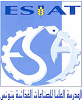 Journal de stageAU : 2017 – 2018Journal de stageAU : 2017 – 2018Journal de stageAU : 2017 – 2018Date Tâches réalisées…./………/2018…………………………………………………………………………......……………………………………………………………………………...……………………………………………………………………………...……………………………………………………………………………...……………………………………………………………………………...…./………/2018…………………………………………………………………………......……………………………………………………………………………...……………………………………………………………………………...……………………………………………………………………………...……………………………………………………………………………...…./………/2018…………………………………………………………………………......……………………………………………………………………………...……………………………………………………………………………...……………………………………………………………………………...……………………………………………………………………………...…./………/2018…………………………………………………………………………......……………………………………………………………………………...……………………………………………………………………………...……………………………………………………………………………...……………………………………………………………………………...…./………/2018…………………………………………………………………………......……………………………………………………………………………...……………………………………………………………………………...……………………………………………………………………………...……………………………………………………………………………...…./………/2018…………………………………………………………………………......……………………………………………………………………………...……………………………………………………………………………...……………………………………………………………………………...……………………………………………………………………………...Date : ……/……/2018Signature du responsable de stageDate Tâches réalisées…./………/2018…………………………………………………………………………......……………………………………………………………………………...……………………………………………………………………………...……………………………………………………………………………...……………………………………………………………………………...…./………/2018…………………………………………………………………………......……………………………………………………………………………...……………………………………………………………………………...……………………………………………………………………………...……………………………………………………………………………...…./………/2018…………………………………………………………………………......……………………………………………………………………………...……………………………………………………………………………...……………………………………………………………………………...……………………………………………………………………………...…./………/2018…………………………………………………………………………......……………………………………………………………………………...……………………………………………………………………………...……………………………………………………………………………...……………………………………………………………………………...…./………/2018…………………………………………………………………………......……………………………………………………………………………...……………………………………………………………………………...……………………………………………………………………………...……………………………………………………………………………...…./………/2018…………………………………………………………………………......……………………………………………………………………………...……………………………………………………………………………...……………………………………………………………………………...……………………………………………………………………………...Date : ……/……/2018Signature du responsable de stageDate Tâches réalisées…./………/2018…………………………………………………………………………......……………………………………………………………………………...……………………………………………………………………………...……………………………………………………………………………...……………………………………………………………………………...…./………/2018…………………………………………………………………………......……………………………………………………………………………...……………………………………………………………………………...……………………………………………………………………………...……………………………………………………………………………...…./………/2018…………………………………………………………………………......……………………………………………………………………………...……………………………………………………………………………...……………………………………………………………………………...……………………………………………………………………………...…./………/2018…………………………………………………………………………......……………………………………………………………………………...……………………………………………………………………………...……………………………………………………………………………...……………………………………………………………………………...…./………/2018…………………………………………………………………………......……………………………………………………………………………...……………………………………………………………………………...……………………………………………………………………………...……………………………………………………………………………...…./………/2018…………………………………………………………………………......……………………………………………………………………………...……………………………………………………………………………...……………………………………………………………………………...……………………………………………………………………………...Date : ……/……/2018Signature du responsable de stageDate Tâches réalisées…./………/2018…………………………………………………………………………......……………………………………………………………………………...……………………………………………………………………………...……………………………………………………………………………...……………………………………………………………………………...…./………/2018…………………………………………………………………………......……………………………………………………………………………...……………………………………………………………………………...……………………………………………………………………………...……………………………………………………………………………...…./………/2018…………………………………………………………………………......……………………………………………………………………………...……………………………………………………………………………...……………………………………………………………………………...……………………………………………………………………………...…./………/2018…………………………………………………………………………......……………………………………………………………………………...……………………………………………………………………………...……………………………………………………………………………...……………………………………………………………………………...…./………/2018…………………………………………………………………………......……………………………………………………………………………...……………………………………………………………………………...……………………………………………………………………………...……………………………………………………………………………...…./………/2018…………………………………………………………………………......……………………………………………………………………………...……………………………………………………………………………...……………………………………………………………………………...……………………………………………………………………………...Date : ……/……/2018Signature du responsable de stageDate Tâches réalisées…./………/2018…………………………………………………………………………......……………………………………………………………………………...……………………………………………………………………………...……………………………………………………………………………...……………………………………………………………………………...…./………/2018…………………………………………………………………………......……………………………………………………………………………...……………………………………………………………………………...……………………………………………………………………………...……………………………………………………………………………...…./………/2018…………………………………………………………………………......……………………………………………………………………………...……………………………………………………………………………...……………………………………………………………………………...……………………………………………………………………………...…./………/2018…………………………………………………………………………......……………………………………………………………………………...……………………………………………………………………………...……………………………………………………………………………...……………………………………………………………………………...…./………/2018…………………………………………………………………………......……………………………………………………………………………...……………………………………………………………………………...……………………………………………………………………………...……………………………………………………………………………...…./………/2018…………………………………………………………………………......……………………………………………………………………………...……………………………………………………………………………...……………………………………………………………………………...……………………………………………………………………………...Date : ……/……/2018Signature du responsable de stageCritères d’évaluationCritères d’évaluationAppréciationAppréciationAppréciationAppréciationAppréciation1-Assiduité, ponctualité:TBBABPM2-Conduite, discipline:TBBABPM3-Intérêt accordé au stageTBBABPM4-AdaptationTBBABPM5-Effort personnelTBBABPM6-Niveau scientifiqueTBBABPM7-Niveau pratiqueTBBABPM